Taiwan Business Indicators in July 2021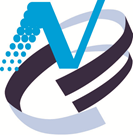 Press ReleaseNational Development Council (NDC)August 27, 2021In July 2021, the overall monitoring indicator continued to flash the “red” signal, the total score decreased two points to 38. The trend-adjusted leading index decreased for six consecutive months and the coincident index decreased for four consecutive months, the government will be closely monitoring the economic situation. The Monitoring IndicatorsThe total score in July 2021 was 38, flashing the “red” signal, which decreased 2 points from 40 last month.Leading IndicatorsThe trend-adjusted leading index decreased by 0.66% in July 2021 to 100.47, falling for six consecutive months.Coincident IndicatorsThe trend-adjusted coincident index decreased by 0.89% in July 2021 to 101.51, falling for four consecutive months.Lagging IndicatorsThe trend-adjusted lagging index increased by 0.02% in July 2021 to 100.52, rising for one consecutive month. T~~ Next publication date: September 27 2021 ~~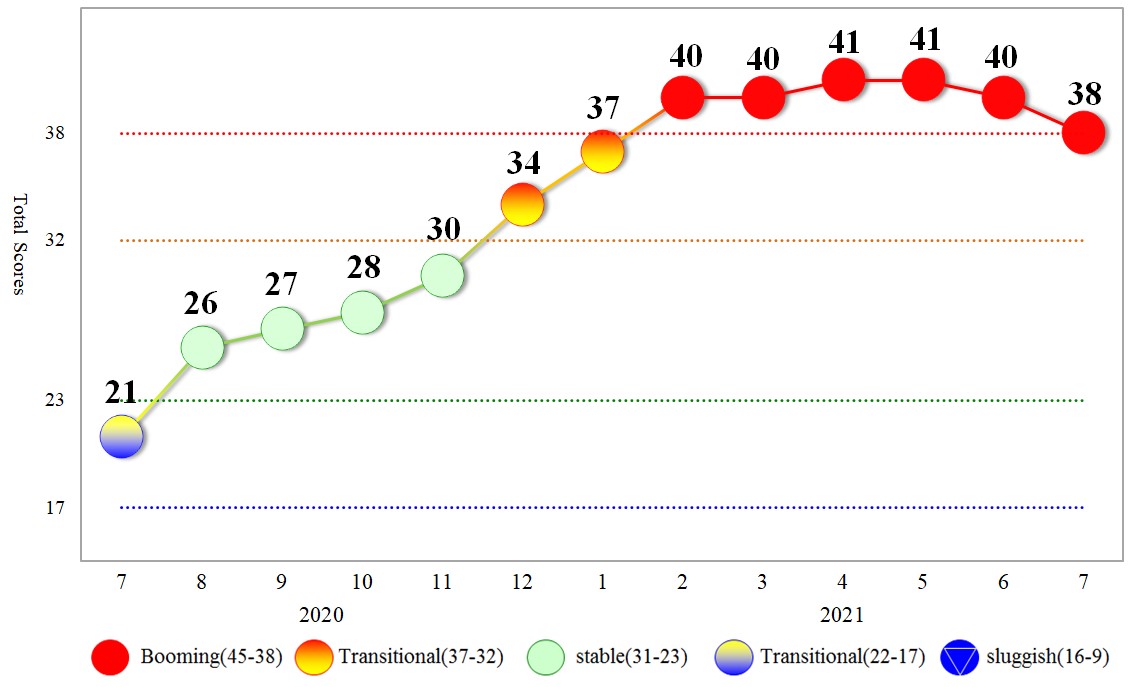 Figure 1  Total Scores in the Past Year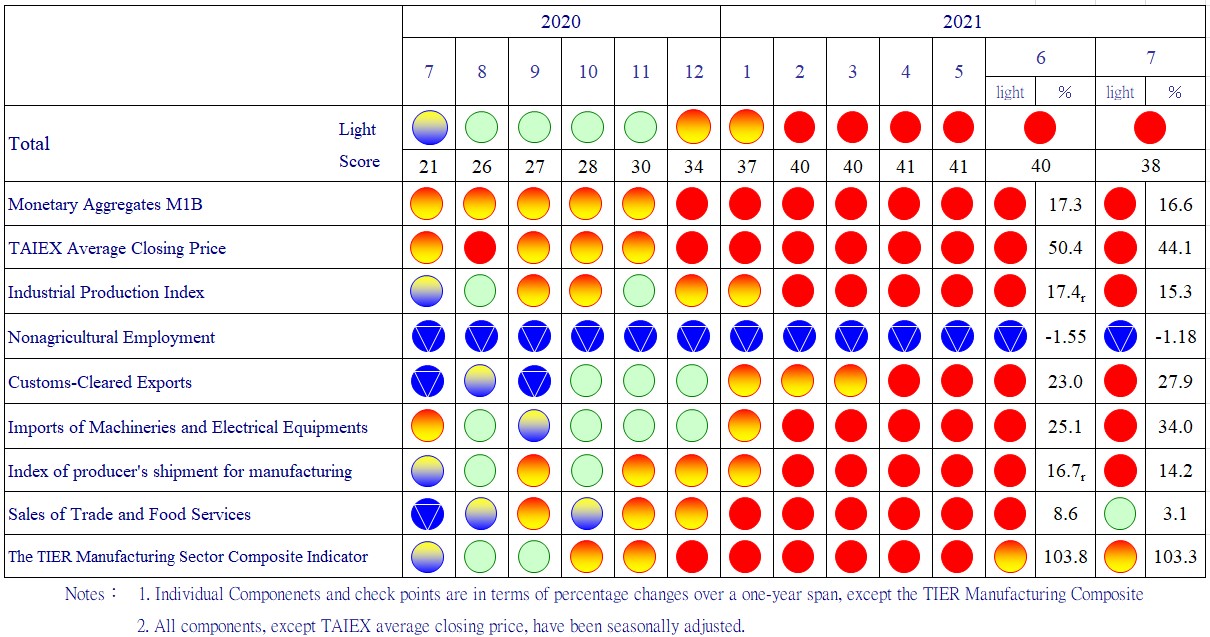 Figure 2  Monitoring Indicators       Table 1  Leading IndicatorsIndexNote：1. All components are passed through seasonal adjustment, trend-removal, smoothing and normalization.2. Diffusion Index of export orders by number of firms.3. Net accession rate is equal to accession rate minus separation rate.4. Including only housing, mercantile, business and service, industry warehousing.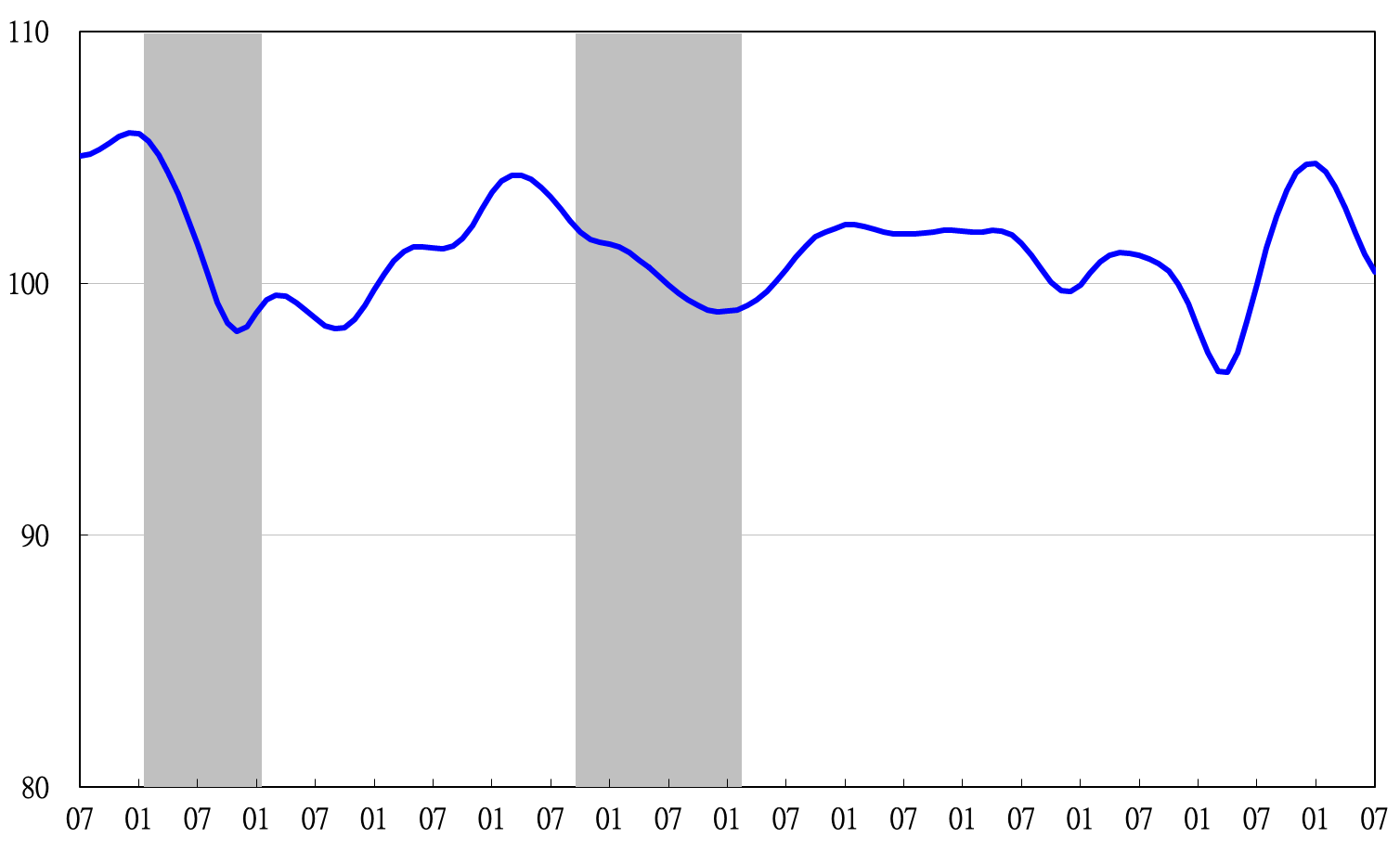 Figure 3  Trend-adjusted Leading IndexTable 2  Coincident IndicatorsIndex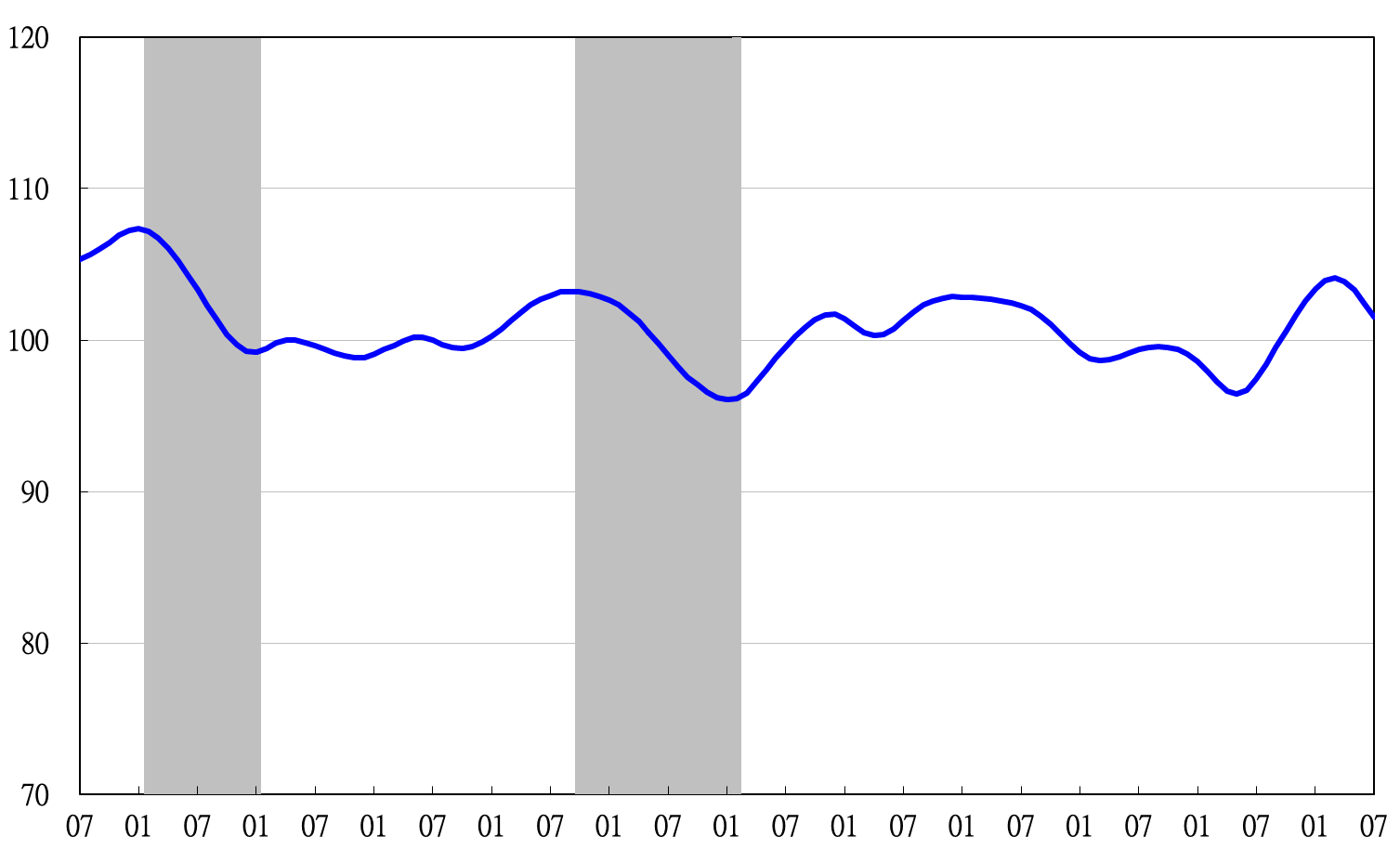 Figure 4  Trend-adjusted Coincident IndexTable 3  Lagging Indicators Index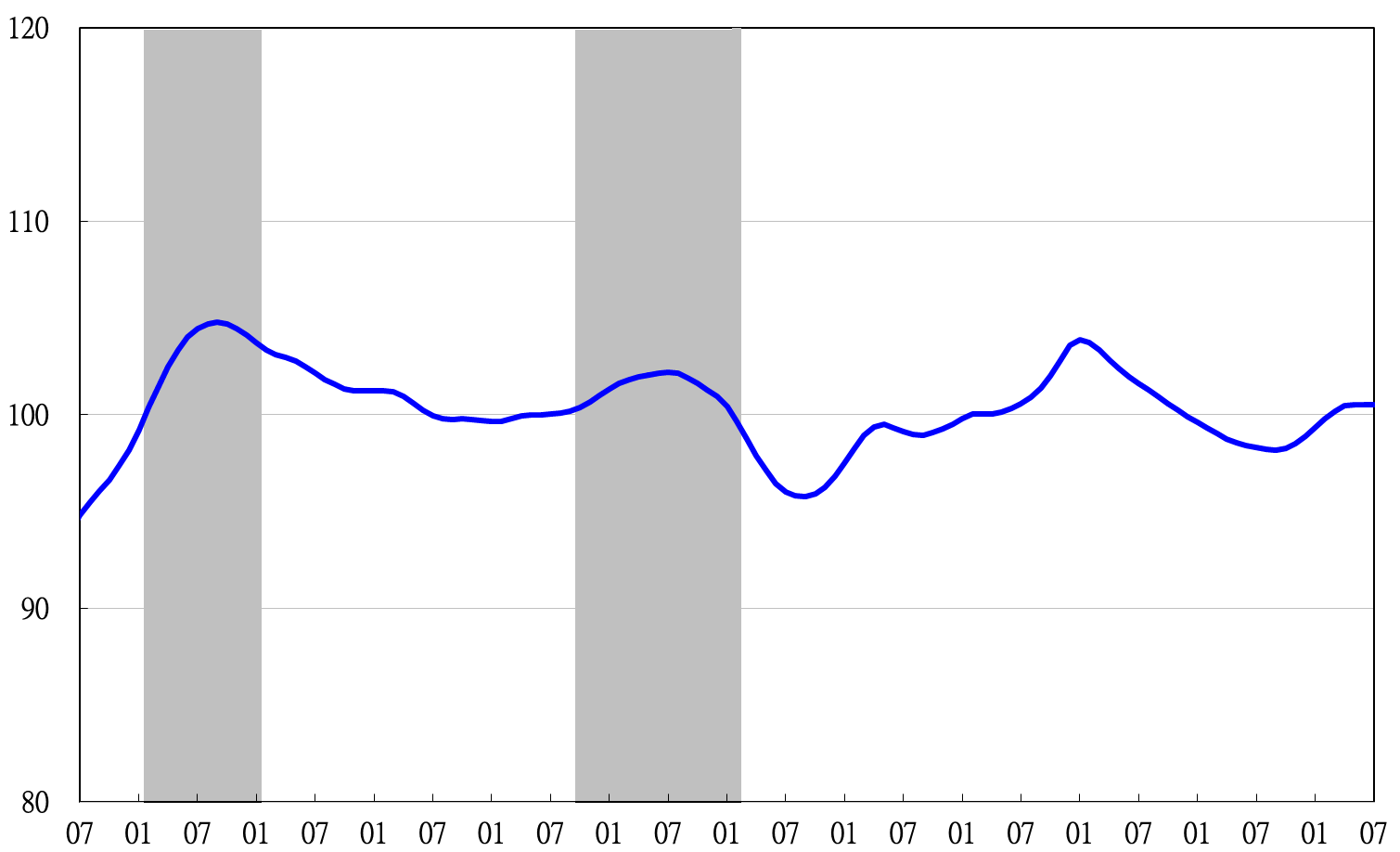 Figure 5  Trend-adjusted Lagging Index20212021202120212021202120212021JanFebMarAprMayMayJunJulTrend adjusted index104.75104.44103.83102.98102.98102.01101.13100.47Change from preceding month (%)0.01-0.30-0.58-0.82-0.82-0.94-0.86 -0.66Components1Diffusion Index of export orders2101.60101.40101.22101.07101.07100.94100.85 100.78 Real monetary aggregates M1B 100.78100.86100.90100.91100.91100.92100.92 100.91 TAIEX average closing price 100.53100.73100.88100.98100.98101.05101.10 101.14 Net accession rate of employees on payrolls of industry and services 3 101.60101.22100.5599.6399.6398.5997.73 97.18 New housing construction started 4100.1299.7999.4699.1799.1798.9598.75 98.62 Real imports of semiconductor equipment 100.25100.35100.36100.29100.29100.1499.96 99.78 The TIER manufacturing sector composite indicator 101.41101.42101.33101.16101.16100.93100.68 100.41 2021202120212021202120212021JanFebMarAprMayJunJulTrend adjusted index103.36 103.90 104.08 103.88 103.29 102.43 101.51 Change from preceding month (%)0.77 0.52 0.18 -0.19 -0.57 -0.84 -0.89 ComponentsIndustrial production index100.72 101.03 101.23 101.36 101.47 101.55 101.60 Electric power consumption 100.57 100.80 101.00 101.16 101.23 101.17 101.11 Index of producer’s shipment for manufacturing 100.95 101.22 101.45 101.65 101.80 101.91 101.99 Sales of trade and food services101.76 102.07 102.13 101.88 101.28 100.45 99.53 Nonagricultural employment 100.75 100.58 100.16 99.43 98.42 97.30 96.18 Real customs-cleared exports100.79 100.72 100.69 100.70 100.71 100.69 100.66 Real machineries and electrical equipments imports 100.52 100.76 100.90 100.97 101.00 101.05 101.13 2021202120212021202120212021JanFebMarAprMayJunJulTrend adjusted index99.33 99.81 100.20 100.44 100.50 100.50 100.52 Change from preceding month (%)0.48 0.48 0.39 0.24 0.06 -0.01 0.02 ComponentsUnemployment rate 101.04 100.88 100.52 99.93 99.13 98.27 97.47 The manufacturing unit output labor cost index99.50 99.37 99.16 98.92 98.64 98.35 98.07 Interbank overnight call-loan rate99.96 99.97 99.98 99.99 100.00 100.02 100.03 Loans and investments of financial institutions100.26 100.38 100.52 100.67 100.85 101.04 101.21 Inventory value for manufacturing98.55 99.19 100.02 100.95 101.91 102.87 103.83 